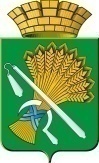              ДУМА КАМЫШЛОВСКОГО ГОРОДСКОГО ОКРУГА(шестого созыва)РЕШЕНИЕот 24.03.2016   		№ 605город КамышловРассмотрев проект плана проведения заседаний Думы Камышловского городского округа шестого созыва на 2-ой квартал 2016 года,Дума Камышловского городского округа        РЕШИЛА:Утвердить план проведения заседаний Думы Камышловского городского округа шестого созыва на 2-ой квартал 2016 года (план работы прилагается).Председатель Думы городского округа                                                        Т.А. ЧикуноваПриложение к решению Думы 	Камышловского городского округа							№ 605 от 24.03.2016План проведения заседаний Думы Камышловского городского округа шестого созыва на 2-ой квартал 2016 годаОб утверждении плана проведения заседаний Думы Камышловского городского округа шестого созыва на 2-ой квартал 2016 года№п/пМероприятияДата, времяОтветственные за исполнение581. О работе Камышловского филиала ГБУ Свердловской области "МФЦ" в 2015 году.2. О деятельности администрации КГО в сфере муниципального контроля в 2015 году и планах на 2016 год.3. Разное.21.04.201614.00Ельшина Т.Н.Бунькова И.В.Сухогузов С.А.Разин С.А.Чикунова Т.А.591. Отчёт главы Камышловского городского округа о его деятельности, деятельности администрации в 2015 году, том числе о решении вопросов, поставленных Думой Камышловского городского округа.2. О принятии к сведению отчёта об исполнении бюджета КГО за первый квартал 2016 года. 3. Разное.26.05.201614.00Чухарев М.Н.Мишенькина А.А.Солдатов А.Г.Лаптев А.Ю.Чикунова Т.А.601. О работе территориальной комиссии города Камышлова по делам несовершен-нолетних и защите их прав в 2015 году и первом квартале 2016 года.2. О деятельности 4-го отделения по наркоконтролю Сухоложского МРО УФСКН по Свердловской области на территории КГО.3. Утверждение плана работы Думы КГО на 3-иий квартал 2016 года.4. О назначении выборов депутатов Думы Камышловского городского округа седьмого созыва.5. Разное23.06.201614.00Сидоренко И.Н.Бунькова И.В.Прожерин С.В.Мишенькина А.А.Чикунова Т.А.Чикунова Т.А.Чикунова Т.А.Заседания комитетов Думы городского округа проводятся по планам работы комитетов.Заседания комитетов Думы городского округа проводятся по планам работы комитетов.Заседания комитетов Думы городского округа проводятся по планам работы комитетов.Заседания комитетов Думы городского округа проводятся по планам работы комитетов.